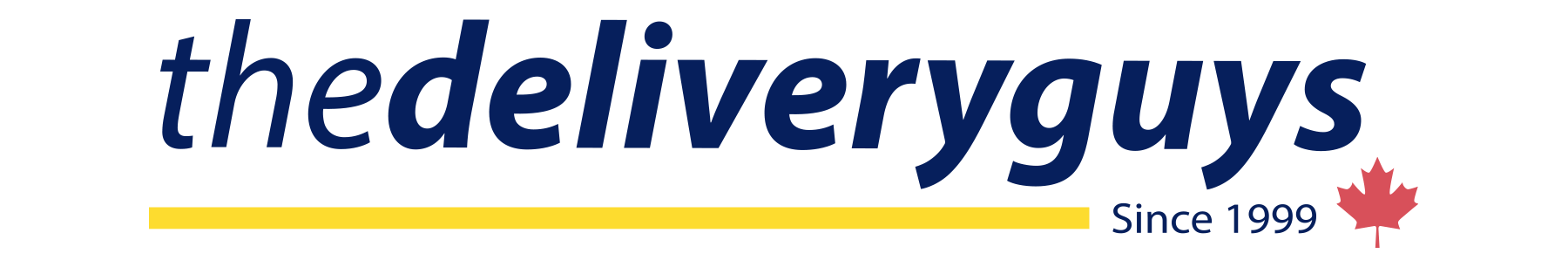 Head Office 353 Manitou Dr., Unit DKitchener, Ontario, N2C 1L5Email: ar@deliveryguys.caToll Free: 1-866-560-9523www.thedeliveryguys.caAccount ApplicationDescription of WorkThe Delivery Guys Inc. will supply and co-ordinate delivery needs for the above referenced company as follows:Payment ScheduleCustom :						    Standard:				 Payment is to be made as follows:All payments shall be made in full, upon presentation of each completed invoice.  If payment is not made according to the terms above, The Delivery Guys Inc. will have the following rights and remedies.  The Delivery Guys Inc. may charge a monthly service charge of three percent (3%) from the first day the default is made.  The Delivery Guys Inc. may use any legal methods in the collection of moneys owed to it.  The Delivery Guys Inc. may seek compensation at the rate of $50.00 per hour, for attempts made to collect unpaid moneys.  The Delivery Guys Inc. may seek payment for legal fees and other costs of collection, to the full extent the law allows.If the job is not ready for service, as scheduled, and the delay is not due to The Delivery Guys Inc. actions, The Delivery Guys Inc. may charge the customer for lost time.  This charge will be at a rate of at least $75.00 per hour, per man, including travel time.  Respectfully submitted,Brent Hempey(President)AcceptanceWe the undersigned do hereby agree to and accept all the terms and conditions of this proposal.  We fully understand the terms and conditions, and hereby consent to enter into this contract.TRADE REFERENCESCompany Name:Contact Name:Contact emailContact emailTitle:Phone#:Cell#:Cell#:Fax#:Billing Address:City:Postal Code:ShippingAddress:City:Postal Code:Web site:Billing emailBilling emailIndicate email for billing purposes hereIndicate email for billing purposes hereIndicate email for billing purposes hereIndicate email for billing purposes hereDue Upon Receipt (unless indicated other wise)    Please check the appropriate circle that applies to your billing preference           (please note that email will default in the event that no preference is indicated.)On line via emailPaper based via mailVISA # ___________________________ EXP: ________MASTER CARD # __________________________  EXP:_______Authorized Signature:CustomerCustomerThe Delivery Guys Inc.The Delivery Guys Inc.Name:	Name: Date:	Date: Title:	Title: Signature:	Signature: Please list 3 trade references for the purpose of setting up your account HERE.(Please note that LOCAL Businesses with Head Offices in town will process your application faster)Please list 3 trade references for the purpose of setting up your account HERE.(Please note that LOCAL Businesses with Head Offices in town will process your application faster)Please list 3 trade references for the purpose of setting up your account HERE.(Please note that LOCAL Businesses with Head Offices in town will process your application faster)Please list 3 trade references for the purpose of setting up your account HERE.(Please note that LOCAL Businesses with Head Offices in town will process your application faster)Company:	Contact Name:Phone #Email:Company:	Contact Name:Phone #Email:Company:	Contact Name:Phone #Email: